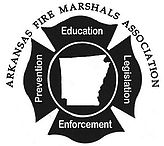 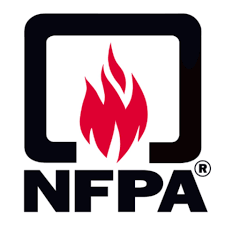 NFPA SAFETY SUMMIT/AFMA SPRING 2020 JOINT EDUCATIONAL SEMINAR AND MEETINGJACKSONVILLE PD TRAINING CENTER 1400 MARSHALL ROAD JACKSONVILLE, AR 72076APRIL 14-17, 2020APRIL 14:                     8:00-12:00      NFPA FIRE SAFETY SUMMIT                                    12:00-1:00      LUNCH            1:00-5:00        FIRE SAFETY SUMMIT CONT’DAPRIL 15:                     8:00-8:15        WELCOME, BEN HAMMOND AFMA PRESIDENT                                    8:15-11:45      HIGH PILED STORAGE, JOHN SWANSON                                    11:45-1:00      LUNCH                                    1:00-2:00        VENDOR PRESENTATIONS                                    2:00-5:00        HIGH PILED STORAGE CONT’D                                    5:00-6:30        BUSINESS MEETINGAPRIL 16:                     8:30-11:45      CANNIBIS DISPENSARIES AND PROCESSING, JOHN SWANSON                                     11:45-1:00      LUNCH1:00-5:00        HAZARDOUS MATERIALS CODE ENFORCEMENT, JOHN                           SWANSONAPRIL 17:	9:00-2:00      AFMA SCHOLARSHIP FUND MEETINGLODGING:Hilton Garden Inn North Little Rock4100 Glover LaneNorth Little Rock, AR 72117(501) 945-7444*USE GROUP CODE AFMA20 $96.00**IF YOU ARE CHECKING IN ON THE 13TH, PLEASE CALL THE HOTEL DIRECTLY WITH GROUP CODE*John SwansonJohn is currently a Deputy State Fire Marshal with the Minnesota State Fire Marshal Division. In his current position he is responsible for inspecting schools for a majority of the Twin Cities area. He is also responsible for reviewing and approving school related construction projects and fire alarm system installations. He represents the MN State Fire Marshal on several state and national code development committees; including NFPA 72, National Fire Alarm and Signaling Code, the MN State Fire Chiefs Fire Code Committee; and the MN Construction Codes and Licensing Division Accessibility Review Board. In April, 2013 he was appointed by Minnesota Governor, Mark Dayton to the state board responsible for establishing rules and regulations for architects, engineers and those working in the building design related professions. John also serves as a contract instructor for the International Code Council and the National Fire Academy.Fire and Life Safety Consultants, LLC FLSC provides quality fire alarm related education and consulting services to code professionals, engineers, contractors and the general public. Check us out at firelifesafetyconsult.com or search for "Fire & Life Safety Consulting" on Facebook to learn more about us.ARKANSAS FIRE MARSHAL’S ASSOCIATIONSpring 2020 TRAINING SEMINARApril 14-17, 2020Jacksonville, ARREGISTRATION FORMRegistration: $50 x (number attending)	Total: $***Registration fees are waived for members from volunteer departments, but please submit registration form.***Annual Membership Dues $202020 		Total Amount Enclosed: $Make Checks Payable to:Arkansas Fire Marshal’s AssociationPAYABLE AT THE DOOR PLEASE PRE-REGISTER FOR A HEAD COUNT:   	Arkansas Fire Marshal's AssociationAttn: Jake Feemster800 SW A StreetBentonville, AR 72712Office: 479-271-5947   jafeemster@bentonvillear.comName(s):Company: Address: Phone:Email: